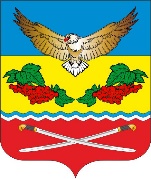 АДМИНИСТРАЦИИ КАЛИНИНСКОГО СЕЛЬСКОГО ПОСЕЛЕНИЯЦИМЛЯНСКОГО РАЙОНА  РОСТОВСКОЙ ОБЛАСТИ                                                       ПОСТАНОВЛЕНИЕ27.10.2023	                                         № 71 		            ст. Калининская	               Руководствуясь  решением  Собрания депутатов Калининского сельского поселения от 05.08.2011  № 51 «О совершенствовании учета муниципального имущества Калининского сельского поселения»,  Уставом муниципального образования «Калининское сельское поселение», на основании выписок из ЕГРН от 25.10.2023, Администрация Калининского сельского поселения                                                 ПОСТАНОВЛЯЕТ:1.Исключить из реестра  муниципального имущества Калининского сельского поселения объекты недвижимости, согласно приложению  к данному    постановлению. 2.Ведущему специалисту - главному бухгалтеру снять с баланса Администрации Калининского сельского поселения из раздела «Имущество казны» объекты недвижимости,   согласно приложению  к данному постановлению. 3.Настоящее постановление подлежит размещению на официальном сайте               Администрации Цимлянского района  в разделе «Поселения»  и вступает в силу после официального опубликования (обнародования). 4.Контроль над выполнением данного постановления оставляю за собой.Глава АдминистрацииКалининского  сельского поселения	                          А.Г.Савушинский                                                                                                                                                                                       Приложение к постановлению                                                                                                                              Администрации Калининского сельского поселения                                                                                                                           от 27.10.2023 г. № 71Глава АдминистрацииКалининского  сельского поселения	                                                  А.Г. Савушинский                                                                      Об исключении объектов недвижимости из реестра муниципального имущества Калининского сельского поселения№ п/пНаименование имуществаАдрес Площадь(протяженность) Документ - основание1.ГТС №1341024, кадастровый номер 61:41:0600002:443Россия, Ростовская обл., р-н Цимлянский, с/п Калининское, в районе балки  Котлубань бассейна Цимлянского водохранилища в 2,5 км северо-западнее х.Антонов550 мВыписка из ЕГРН от 25.10.20232.Земельный участок, кадастровый номер 61:41:0600002:442Россия, Ростовская обл.,   Цимлянский район, в районе балки Котлубань бассейна Цимлянского водохранилища в 2,5 км северо-западнее х. Антонов16739 кв.м.Выписка из ЕГРН от 25.10.20233.ГТС №327 (дамба), кадастровый номер 61:41:0000000:18532Ростовская обл., Цимлянский район, ст-ца Калининская, 200 м на запад от дома №113 ул.Центральная400 мВыписка из ЕГРН от 25.10.20234.Земельный участок,кадастровый номер 61:41:0600005:909Ростовская обл., Цимлянский район,ст-ца Калининская, примерно в 200 м от д. 113 ул. Центральная (дамба) по направлению на запад8240 кв.м.Выписка из ЕГРН от 25.10.20235.ГТС№328(дамба), кадастровый номер 61:41:0000000:18726Ростовская область, Цимлянский район, х.Карнауховский 300 м на север от д.№49 ул.ЦентральнаяВыписка из ЕГРН от 25.10.20236.Земельный участок, кадастровый номер 61:41:0600005:908Ростовская обл., Цимлянский район, х. Карнауховский 300 м на север от д. №49 ул. Центральная12612 кв.м.Выписка из ЕГРН от 25.10.2023